2. LUKAVICKÝ POUTNÍ SRAZ  Sraz a výstava historických motocyklů a techniky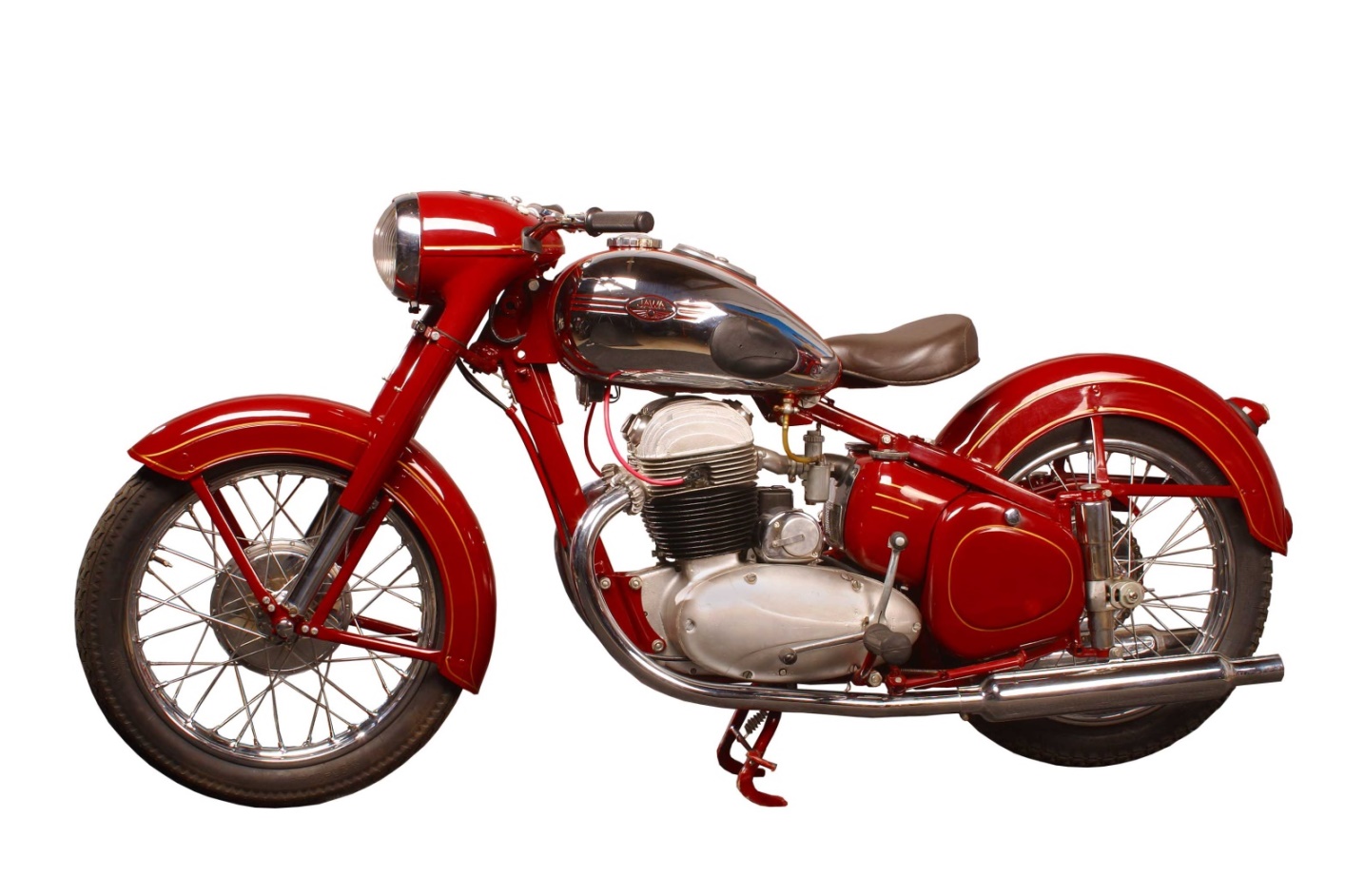 Neděle 15. srpna 2021začátek ve 12:30 hod.Nakopněte svého veterána a dorazte na lukavické hřiště. Akce je vhodná pro jakoukoliv historickou techniku.Jsou vítány nejen leštěnky, ale i stroje, na kterých už zub času zanechal svoje stopy. Na místě bude probíhat klasická pouť, takže občerstvení a doprovodný program pro celou rodinu je zajištěn.V 15 hodin proběhne spanilá jízda obcí a jejím okolím.Divácká soutěž o nejhezčí vystavený stroj.Místo konání Lukavice u Rychnova nad Kněžnou (sportovní areál)Přihlášky strojů a bližší informace: jarda.crow@seznam.cz   tel. +420 776 574 495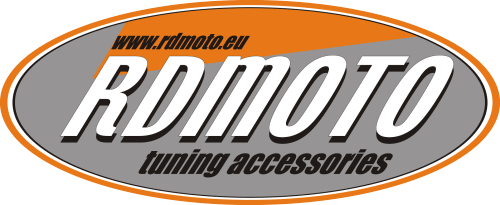 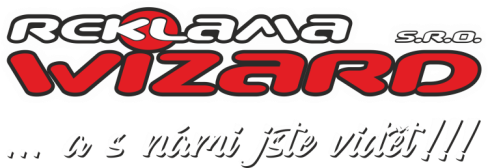 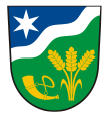 